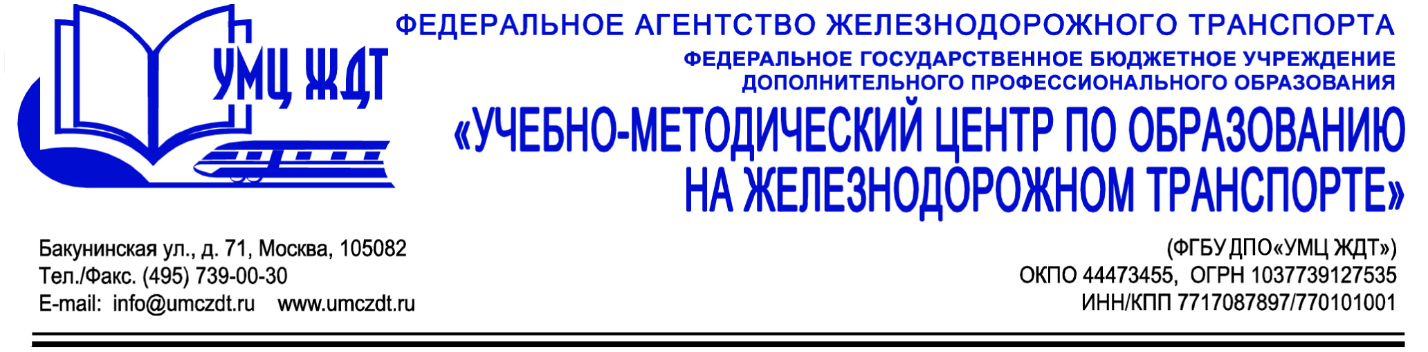 Аннотация дополнительная профессиональная программа (повышение квалификации) «Методическое обеспечение образовательной деятельности образовательных организаций СПО»Адресация программы: для методистов, заведующих методическими кабинетами структурных подразделений системы среднего профессионального образованияКоличество часов: 72 часаФорма обучения: очно-заочнаяМодуль 1. Нормативно-правовое обеспечение деятельности образовательных организаций СПОНормативно-правовая база профессионального образования. Современные тенденции модернизации системы российского образования.Модуль 2. Организация учебно-методической работы в образовательных организациях СПОТребования к современному учебному занятию в системе СПО. Компетентностный подход. Проблемы оценки уровня сформированности компетенций. Модуль 3. Психолого-педагогические технологии в образовательном процессе СПОПрофессиональные и социально-психологические качества руководителя. Психологические особенности личности (подростковый возраст). Конфликт: понятие, виды, способы разрешения конфликтов.Модуль 4. Организация, подготовка и издание методических, учебно-методических, учебных пособий и учебников для СПОСовременные требования к программно-методическому обеспечению образовательных организаций. Аспекты разработки методических пособий и рекомендации по подготовке их к изданию.Итоговая аттестация – зачет.По окончании курсов выдается удостоверение о повышении квалификации установленного образца.